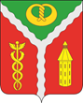 АДМИНИСТРАЦИЯ ГОРОДСКОГО ПОСЕЛЕНИЯ - ГОРОД КАЛАЧКАЛАЧЕЕВСКОГО МУНИЦИПАЛЬНОГО РАЙОНА ВОРОНЕЖСКОЙ ОБЛАСТИПОСТАНОВЛЕНИЕот "27" января 2023 г.	№ 26г. КалачО внесении изменений в постановление администрации городского поселения - город Калач от 27.10.2015 № 399 «Об утверждении административного регламента по предоставлению муниципальной услуги «Утверждение и выдача схем расположения земельных участков на кадастровом плане территории» (в редакции постановления от 06.06.2016 № 243, от 10.12.2019 № 618, от 17.02.2021 № 53, от 28.12.2022 № 547, от 22.12.2022 № 554)В целях выполнения мероприятий целевой модели «Подготовка документов и осуществление государственного кадастрового учета и (или) государственной регистрации прав собственности на объекты недвижимого имущества», утвержденной Распоряжением Правительства Российский Федерации от 31.01.2017 г. № 147-р, в соответствии с Федеральным законом от 27.07.2010 г. № 210-ФЗ «Об организации предоставления государственных и муниципальных услуг», администрация городского поселения - город Калач Калачеевского муниципального района Воронежской области п о с т а н о в л я е т:1. Внести изменения в постановление администрации городского поселения - город Калач Калачеевского муниципального района Воронежской области 27.10.2015 № 399 «Об утверждении административного регламента по предоставлению муниципальной услуги «Утверждение и выдача схем расположения земельных участков на кадастровом плане территории» (в редакции постановления от 06.06.2016  № 243, от 10.12.2019 № 618, от 17.02.2021 № 53, от 28.12.2022 № 547, от 22.12.2022 № 554):1.1. В административном регламенте: 1.1.1. В абзаце 1 подпункта 2.4.1. слова «12 рабочих дней» заменить словами «10 рабочих дней»;1.1.2. В абзаце 1 подпункта 2.4.2. слова «12 рабочих дней» заменить словами «10 рабочих дней»;1.1.3. В подпункте 3.3.10. слова «19 календарных» заменить словами «10 рабочих»;2. Опубликовать настоящее постановление в официальном периодическом печатном издании «Вестник муниципальных правовых актов городского поселения - город Калач Калачеевского муниципального района Воронежской области» и в сети Интернет на официальном сайте администрации городского поселения - город Калач Калачеевского муниципального района Воронежской области.3.Контроль за исполнением настоящего постановления оставляю за собой.Глава администрации городского поселения - город Калач	Д. Н. Дудецкий